Задание по геометрии на период  30.03 – 10.04:1 урок. Тема. Соотношение между сторонами и углами треугольника.– ссылка на видеоурок:  https://resh.edu.ru/subject/lesson/1245/, https://resh.edu.ru/subject/lesson/1346/Решение задач повышенной сложности https://resh.edu.ru/subject/lesson/1281/https://resh.edu.ru/subject/lesson/1367/– N 2532 урок. Тема. Самостоятельная работа по теме.3 урок. Прямоугольные треугольники– учебник: § 3, п. 35– N 256, 258, 2604 урок. Тема. Прямоугольные треугольники (признаки равенства)– учебник: § 3, п. 36– N 268, 269Признаки равенства прямоугольных треугольников (5 признаков)Вывод: Прямоугольные треугольники равны по любым двум элементам, кроме двух углов (третьим элементом будет являться прямой угол)1.По гипотенузе и катету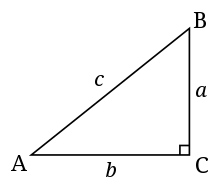 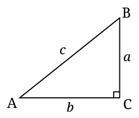 2.По двум катетам3.По катету и противолежащему углу4.По катету и прилежащему углу5.По гипотенузе и острому углу